Муниципальное бюджетное  дошкольное образовательное учреждениедетский сад комбинированного вида №56 «Северяночка»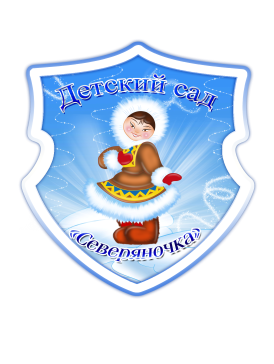 Конспект сюжетного занятия по физической культуре в средней группе«В зимнем лесу»Подготовила:Инструктор пофизической культуры:Пономарева  Ю. Д.г. НижневартовскКонспект сюжетного занятия по физической культуре в средней группеЦель: развивать физические, нравственные качества детей.Задачи:1) Закрепить умение легко ходить и бегать, согласовывая движение рук и ног;2) Совершенствовать умение правильно приземляться в прыжках на двух ногах с продвижением вперёд;3) Закрепить навыки подлезания под дугой;4) Учить правильно принимать исходное положение при метании;5) Осознанно относиться к выполнению правил игры;6) Воспитывать ловкость, умение выполнять действия по словесному сигналу.Оборудование: физкультурный зал оформлен под зимний лес, картинка с изображением сороки, костюмы для Лесовика и волка, волшебная палочка, эмблемы с изображением лисы и зайчика на каждого ребёнка, домик-теремок, снежинки для каждого ребёнка, 4 ёлочки, 4 обруча для прыжков, две дуги, мешочки-снежки для метания, снеговик.Ход занятияДети входят в зал, строятся в шеренгу.Воспитатель: дети отгадайте загадку - «Запорошила дорожки, разукрасила окошки, радость детям подарила и на санках прокатила. (Зима.)Мы с вами пришли в зимний лес.Посмотрите, а что за птица к нам прилетела? (на стене прикреплено изображение сороки.) Дети узнают и называют её. Раздаётся голос птицы: «Я пока сюда летела, во все стороны смотрела. И пройти в лесу едва ли сможет кто-то, ведь зима все дороги замела!»Воспитатель: да, дети, путь трудный, только звери быстро бегают и прыгают по лесу. А как же быть нам с вами? Что делать?Появляется Лесовичок (инструктор физической культуры) обращается со словами к детям:«Здравствуйте, милые друзья! Живу в лесу я.Жить в лесу привык, а зовусь я – Лесовик!Снег в лесу кружит, порхает, все дорожки заметает.Труден путь в лесу, друзья, но помочь берусь вам я.Сейчас палочкой взмахну, всех в зверяток превращу.Вы по лесу все идите, во все стороны глядите.От друзей не отставайте и друг другу помогайте(Лесовичок прикрепляет на футболки эмблемы зайчиков и лисичек.)Воспитатель обращает внимание детей на домик в лесу и говорит:«В лесу за ёлкой, на заснеженном пригорке стоит красивый теремок, теремок мы увидали и к нему все зашагали».Повернулись друг за другом, идём по кругу обычной ходьбой, дружно, весело шагаем ноги выше поднимаем (ходьба, высоко поднимая колени); мы походим на носках, мы идём на пятках. Все проверили осанку, а сейчас мы побежали пока ноги не устали, вот извилистая дорожка, побежали змейкой. А вот и лес рядом, идём шагом.На полянку, на лужок тихо падает снежок, вы снежинки все возьмите и друг за другом все идите (дети проходят мимо ёлочек и берут снежинки, которые лежат около них), строятся парами лисичка с зайчиком.Общеразвивающие упражнения в парах со снежинкамиА сейчас повернулись друг к другу1) «Поднимите вверх снежинки, посмотрите-ка на них, а теперь их опустите»Исходное положение – основная стойка.Выполнение – руки поднять через стороны вверх, посмотреть на снежинки, опустить руки вниз (6 раз).2) «А теперь зверятам дружноДелать так наклоны нужно».Исходное положение – ноги на ширине плеч, руки в стороны.Выполнение – наклон вправо, выпрямиться, наклон влево. вернуться в исходное положение (по 3 раза в каждую сторону).3) «На колени мы присели, на снежинки поглядели, вправо, влево повернулись и на место все вернулись».Исходное положение – стоя на коленях, снежинки перед грудью.Выполнение – поворот туловища вправо, руки вытянуть вперёд, посмотреть на снежинки, вернуться в исходное положение, то же в другую сторону (по 3 раза в каждую сторону).4) «А сейчас мы тихо сели, не боимся мы зимы! Наклонились, потянулись, посмотрели на снежинки, ах, сверкают словно льдинки!»Исходное положение – сидя, спиной друг к другу, ноги расставлены, снежинки в руках перед грудью.Выполнение – наклониться вперёд, достать руками со снежинками носки ног, выпрямиться (6 раз).5) «Вдруг снежинки все упали, мы плясать вокруг них стали».Исходное положение – основная стойка, снежинки лежат на полу около ногВыполнение – прыжки около снежинок чередовать с ходьбой на месте (по 10 раз).6) Повторить 1 упражнение.Дети кладут снежинки под ёлочку, и строятся в шеренгу.Основные движенияВоспитатель: все зайчишки любят прыгать, а лисички ловко бегать, посмотрите впереди там канавки на пути; мы уже учились прыгать, а сегодня ещё поупражняемся. Посмотрите ещё раз, как надо прыгать. (Показ ребёнка.)Прыжки из обруча в обруч на двух ногах (2 раза)Вот сломанные деревья, здесь надо аккуратно проползти. Нас препятствие не испугает. Сквозь него вперёд пройдём, пусть зверята наши знают, не пройдем так проползёмПодлезание под дугу правым и левым боком (2 раза)«Серый волк в лесу гуляет и зверюшек обижает. Мы снежки сейчас возьмём и в волка попадем»Метание мешочков в вертикальную цель правой и левой рукойРаздается стук, из домика выходит волк: «Вы снежками забросали, но обижусь я едва ли. Поиграю с вами я, убегайте от меня».Подвижная игра: «Зверята и волк»Воспитатель: «Серый волк в лесу гуляет и зверюшек поджидает, вы зверюшки не зевайте и от волка убегайте. 1-2-3 беги (дети перебегают с одной стороны на другую, волк их ловит).Воспитатель: - не догнал волк никого, убежали все зверюшки от негоВолк: ох, и ловкие вы, как быстро бегаете.Лесовичок: «Видел, видел вас, друзья! Похвалить хочу вас я.Ловко справились с заданьем, выдержали все испытание.Сейчас палочкой взмахну, вновь в ребяток превращу (снимает эмблемы,дети говорят Лесовичку «спасибо»).Воспитатель: встали ёлочки все в ряд и зовут к себе ребят (ходьба змейкой между ёлочек).«Постарайтесь так пройти, чтобы с дорожки не сойти».Предлагаю детям взять лыжи и поехать в детский сад:Мы с тобой идем на лыжах,Снег холодный лыжи лижет.Мы с тобой снежки катали,Большой, поменьше, маленький, ведро морковка (имитация езды на лыжах и слепили снеговика).«Здравствуй, садик наш родной, мы приехали домой»Воспитатель подводит итог занятия.